How well are we doing ...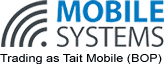 We at Mobile Systems are constantly striving to improve our products and services to you. Could we please ask you what your views are in terms of how well we serve you and your business?Overall, how would you rate the following aspects of Mobile Systems and the Mobile System’s team?(Please circle as appropriate)Courteous 					   	Poor  1  2  3  4  5  6  7  8  9  10  ExcellentEfficient		 			   	Poor  1  2  3  4  5  6  7  8  9  10  ExcellentProfessional						Poor  1  2  3  4  5  6  7  8  9  10  ExcellentA happy business					Poor  1  2  3  4  5  6  7  8  9  10  ExcellentOrganised					   	Poor  1  2  3  4  5  6  7  8  9  10  ExcellentYour expectations are generally exceeded	   	Poor  1  2  3  4  5  6  7  8  9  10  ExcellentThe best in the mobile communications business	Poor  1  2  3  4  5  6  7  8  9  10  ExcellentWhat are the 3 major reasons you buy from us and not somebody else?What is the point of difference that makes you want to deal with us?If you could improve 2 things about us, what would they be and how would you change them?What are the 2 things that annoy you the most when dealing with a business in our industry?Name _______________________   Company ________________________________Could you please fax your response back to us at 07 575 3966, scan and email to info@mobilesystems.co.nz or pop it in the post to PO Box 4534, Mt Maunganui South, 3149Thank You ...